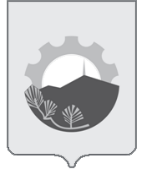 АДМИНИСТРАЦИЯ АРСЕНЬЕВСКОГО ГОРОДСКОГО ОКРУГА П О С Т А Н О В Л Е Н И ЕО внесении изменений в постановление администрацииАрсеньевского городского округа от 12 февраля 2013 года № 119-па «Об утверждении административного регламента по предоставлению муниципальной услуги «Прием заявлений о зачислении в муниципальные образовательные учреждения, реализующие основную образовательную программу дошкольного образования (детские сады), а также постановка на соответствующий учет»На основании протеста прокуратуры города Арсеньева от 07 ноября 2022 года № 7-6/Прдп20-22-20050009, в соответствии с Федеральным законом от 06 октября 2003 года № 131-ФЗ «Об общих принципах организации местного самоуправления в Российской Федерации», Федеральным законом от 27 июля 2010 года № 210-ФЗ «Об организации предоставления государственных и муниципальных услуг», руководствуясь Уставом Арсеньевского городского округа, администрация Арсеньевского городского округа ПОСТАНОВЛЯЕТ:Внести в административный регламент по представлению муниципальной услуги «Прием заявлений о зачислении в муниципальные образовательные учреждения, реализующие основную образовательную программу дошкольного образования (детские сады), а также постановка на соответствующий учет», утвержденный постановлением администрации Арсеньевского городского округа от 12 февраля 2013 года № 119-па (в редакции постановлений администрации Арсеньевского городского округа от 30 июля 2013 года № 630-па, от 26 июня 2014 года № 554-па, от 06 апреля 2015 года № 265-па, от 12 октября 2015 года № 756-па, от 10 марта 2016 № 154-па, от 17 августа 2018 года № 530-па, от 24 января 2020 года № 39-па),  следующие изменения:1.1. Дополнить пункт 9.1.1 подпунктом г) следующего содержания:«г) электронные дубликаты документов, размещенные в личном кабинете заявителя на едином портале или в личном кабинете заявителя на региональном портале государственных и муниципальных услуг, направляются в Управление заявителем самостоятельно вместе с заявлением о предоставлении государственной или муниципальной услуги, подаваемым заявителем с использованием личного кабинета заявителя на едином портале или личного кабинета заявителя на региональном портале государственных и муниципальных услуг.».1.2. Дополнить пункт 9.3 абзацем третьим следующего содержания: «При получении органами власти электронных дубликатов документов, направленных заявителем вместе с заявлением о предоставлении государственной или муниципальной услуги, Управление не вправе требовать от заявителей предоставления оригиналов документов и информации, предусмотренных перечнем и ранее представленных заявителем в многофункциональный центр на бумажном носителе.».1.3. Дополнить подпункт 19.3.3 раздела III абзацем следующего содержания:«МФЦ осуществляют  создание заверенных усиленной квалифицированной подписью уполномоченного должностного лица многофункционального центра электронных дубликатов документов и информации (преобразования в электронную форму документов и информации на бумажном носителе с сохранением их содержания и (при наличии) реквизитов), необходимых для предоставления муниципальной услуги и предоставленных заявителем на бумажных носителях, в порядке, установленном правилами организации деятельности МФЦ, а также направление указанных электронных дубликатов заявителю с использованием единого портала государственных и муниципальных услуг и (или) региональных порталов государственных и муниципальных услуг. Перечень таких документов   и информации и порядок создания и направления их электронных дубликатов в органы, предоставляющие государственные услуги, органы, предоставляющие муниципальные услуги, устанавливаются Правительством российской Федерации.». 2. Организационному управлению администрации городского округа (Абрамова) обеспечить официальное опубликование и размещение на официальном сайте администрации Арсеньевского городского округа настоящего постановления. 3. Настоящее постановление вступает в силу после его официального опубликования.4. Контроль за исполнением настоящего постановления оставляю за собой.Глава городского округа			                                                             В.С. Пивень29 ноября 2022 г.г.Арсеньев№664-па